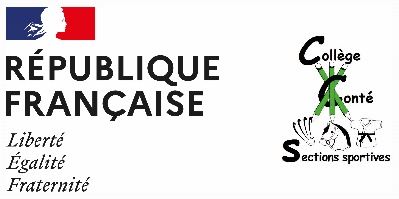 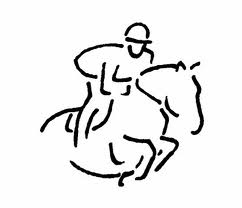 FICHE DE CANDIDATUREAnnée Scolaire 2021-2022Date limite des candidatures :    7 mai 2022A adresser au COLLEGE N. J. CONTÉ1 rue du 11 Novembre 1918 – 61500 SEES -  02.33.27.96.44TESTS DE SELECTION : Samedi 21 mai 2022 à partir de 9h(Prévoir chaussures de footing et jogging + équipement cavalier)CANDIDAT CANDIDAT CANDIDAT CANDIDAT NOM : PRÉNOM :PRÉNOM :Date de naissance :Sexe :          F          MAdresse :Adresse :Adresse :Adresse :Code postal : VILLE :  Fixe : Fixe :portable Elève : portable parents :@@AUTORISATION DES PARENTSAUTORISATION DES PARENTSJe, soussigné (e) Mère ……………………………………………….Je, soussigné (e) Père………………………………………………………………De l'élève :...........................................................................L'autorise à  présenter sa candidature à l'entrée en section EQUITATION, en classe de* :  6ème  		5ème			4ème			3ème   En qualité de* :        Interne	  	   Demi-pensionnaire		 Externe*Cocher  la case correspondanteEQUITATION, en classe de* :  6ème  		5ème			4ème			3ème   En qualité de* :        Interne	  	   Demi-pensionnaire		 Externe*Cocher  la case correspondanteLV1 : …………………………………………………………………LV2 : ……………………………………………………………………………..Date : ……………………………..Signature :Date : ……………………………..Signature :La signature des 2 responsables légaux est obligatoire pour l'inscriptionLa signature des 2 responsables légaux est obligatoire pour l'inscriptionCLUB D'ORIGINECLUB D'ORIGINEJe soussigné (e) ….............................................................Président du club ….........................................................................Certifie que le (la) jeune....................................................est actuellement licencié dans mon club.Date : …................................................................................Cachet du clubSignature du Président/Club Signature Professeur/club(Joindre la photocopie de la licence )(Joindre la photocopie de la licence )ETABLISSEMENT D'ORIGINEETABLISSEMENT D'ORIGINEJe, soussigné (e) Principal ou Directeur de …....….....................................................Certifie que l'élève :...........................................................est actuellement en classe de...............dans mon établissementCertifie que l'élève :...........................................................est actuellement en classe de...............dans mon établissement(Joindre les 2 derniers bulletins trimestriels)(Joindre les 2 derniers bulletins trimestriels)LV1 : 	LV2 : Date : …................................................................................Cachet de l'établissementSignature : Cachet de l'établissement